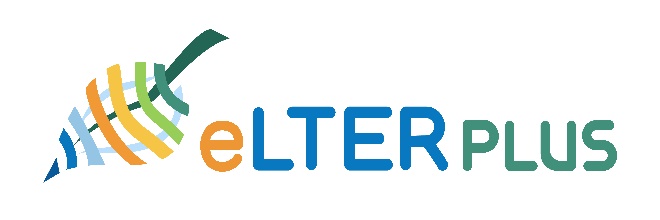 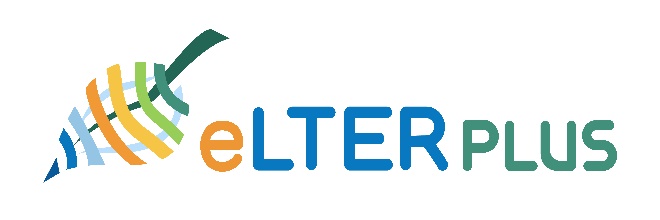 Transnational Access (TA) and/or Remote Access (RA) User ReportGeneral information about the projectGeneral information about the projectNote: the general information at the beginning of this template is identical to the information on the proposal template and can be pasted in, unless changes have occurred.Note: the general information at the beginning of this template is identical to the information on the proposal template and can be pasted in, unless changes have occurred.Project titleProject acronymSite(s) to be accessedKeywords (up to five, free text)Start date of accessDuration of stay in daysNumber of users granted accessInformation about the user(s)Information about the user(s)User group leader or sole applicant (User group member 1)User group leader or sole applicant (User group member 1)First nameLast nameAffiliationStreet and numberCityCountryE-mailTelephoneRecent references (up to five, 
alternatively a short CV)User group member 2User group member 2First nameLast nameAffiliationStreet and numberCityCountryE-mailRecent references (up to five, 
alternatively a short CV)User group member 3User group member 3First nameLast nameAffiliationStreet and numberCityCountryE-mailRecent references (up to five, 
alternatively a short CV)User group member 4User group member 4First nameLast nameAffiliationStreet and numberCityCountryE-mailRecent references (up to five, 
alternatively a short CV)User groups with more than four members may insert more fields as needed.User groups with more than four members may insert more fields as needed.Report on the work performedNote: this part will be published on the TA-RA website as example of successfully pursued projects and as orientation for future users of the TA-RA programme. We would therefore ask you to write in a commonly comprehensible manner. Activities performed (up to 300 words): Please describe the steps taken, instrumentation used, techniques employed, data sources consulted etc.Scientific results (up to 300 words): Summarise the outcomes of your study at the site(s).Interpretation of the results (up to 300 words): Discuss the data obtained and describe the major scientific conclusions drawn.Main achievements and difficulties during the TA related work (up to 250 words): Describe what you found especially rewarding during your stay at the site(s), and also any problems that occurred.Intended publications: Explain where and how you expect to publish the outcomes of your project work.Report on metadataNote: this part is mandatory to be filled and will be a criterion for reimbursements. Users are obliged to enter metadata in eLTERs Digital Asset Registry for each of the variables they monitored/measured/observed during the visit. A guideline of how to enter metadata can be found on the TA-RA website (https://elter-ri.eu/transnational-remote-access-ta-ra). Metadata IDs (see Digital Asset Registry)FeedbackFeedbackPlease rate the below matters on a scale from 1 (excellent) to 5 (poor). Specific comments will be appreciated. Please rate the below matters on a scale from 1 (excellent) to 5 (poor). Specific comments will be appreciated. Practical information on how to apply for Access and the overall application processInformation provided, once your project was accepted, on how to proceedSupport received at the site(s) regarding technical/scientific matters and logisticsOverall impression of communication and interaction after finishing your TA/RA related workAny further comments you may have to improve future TA/RA in the framework of eLTER PLUS